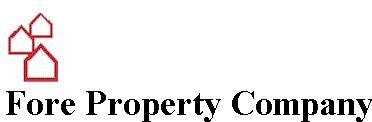 For Immediate Release:January 16, 2014For more information, contact:Marcia MerrillMarcia@redRovercommunications.com704.839.1976Jim Sullivan jsullivan@foreproperty.com Phone Number?FORE Property Company Opens LEED Silver Designed Apartments Near UNCCApartment Community Combines Luxury with Eco-Friendly FeaturesCharlotte, N.C. (January 16, 2014) - Fore Property Company (FORE) will hold a Grand Opening and Ribbon Cutting for Belle Haven, a 176-unit luxury apartment community in Charlotte, near the University of North Carolina at Charlotte on January 23, 2014 from 11:00 a.m. to 1:00 p.m.The property is comprised of 176, one, two and three bedroom LEED Silver Designed eco-friendly apartments. Belle Haven is located at 9005 Post Canyon Lane, at the intersection of E. W Harris Boulevard and Old Concord Road.  This new community is conveniently located near shopping, restaurants, the University of North Carolina at Charlotte, Wells Fargo, TIAA-CREF and other predominate business centers.  “At Belle Haven, we worked hard to make it easy for you to live the green life,” said Jim Sullivan, Partner at Fore Property Company.  “Specifically, we wanted Belle Haven to stand out for renters amid the local existing apartment projects by providing the perfect combination of a high-end lifestyle with environmental sensibility.  Residents get the benefit of reduced energy and water costs, lower carbon and pollution footprint and healthier living from cleaner air without having to lift a finger.”  The spacious apartment interiors offer contemporary luxury via hardwood style floors, granite kitchen countertops, Clean Steel appliances, designer espresso cabinetry and dramatic open living spaces with 9 foot ceilings. One building offers a smoke-free residential option as well.The community amenities include a full-body fitness center, Yoga and Pilates room, recreational pool, and 24x7 access clubhouse with high definition entertainment area and conference room.  There are lush natural preserves surrounding the community, giving the feeling of being back to nature, while still having access to all the modern conveniences.   About Belle Haven Apartments: This Fore Property Company development has begun leasing. Residents started moving in at the first of the New Year. For more information on living at Belle Haven, please visit www.BelleHaven-Apts.com or call 704-333-2442.  About Fore Property Company: (FORE): is a full service, national real estate company with over 35 years of experience in developing, constructing and managing communities.  FORE has built 19,000 apartment units in 78 communities in over 35 states.  For additional information about Fore Property Company and all of their communities, please visit www.foreproperty.com.###